Spracovanie technických materiálovNiektoré technické materiály sa opracovávajú dobre, iné horšie.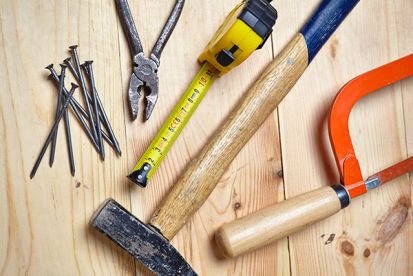 Medzi základné operácie spracovania dreva patrí:meranie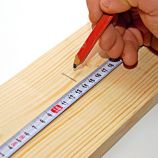 obrysovanie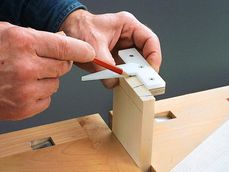 rezanie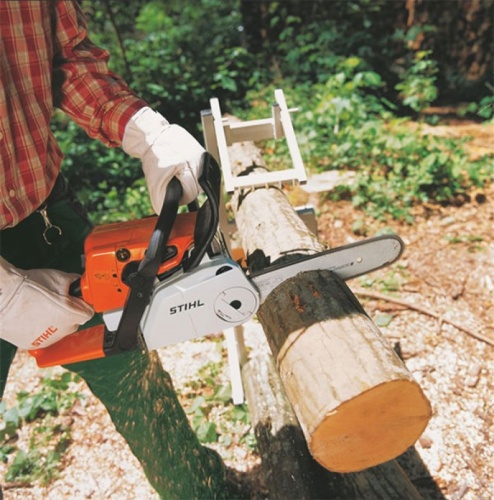 pilovanie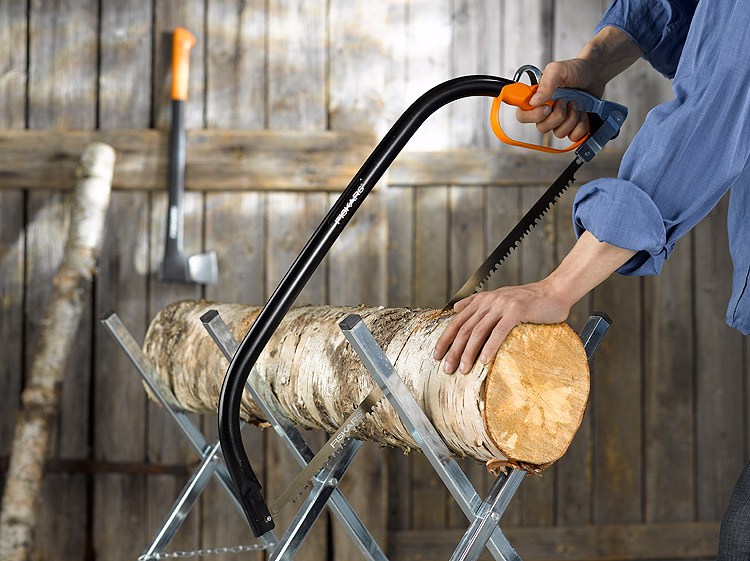 rašpľovanie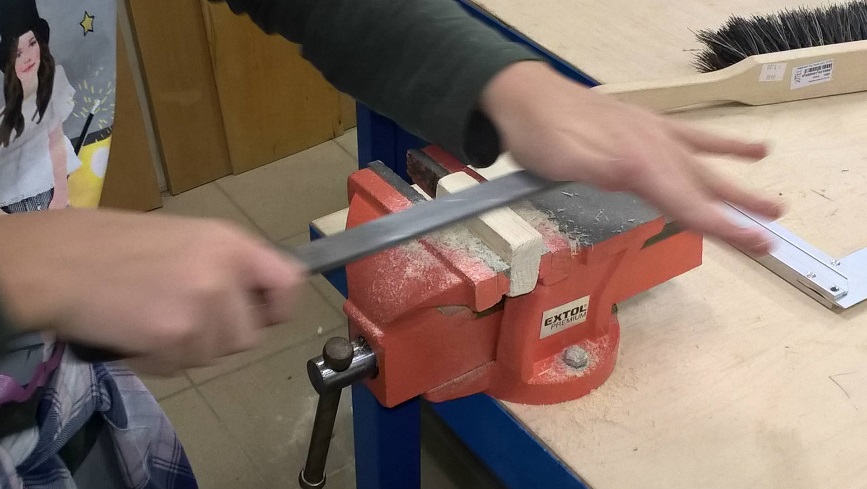 brúsenie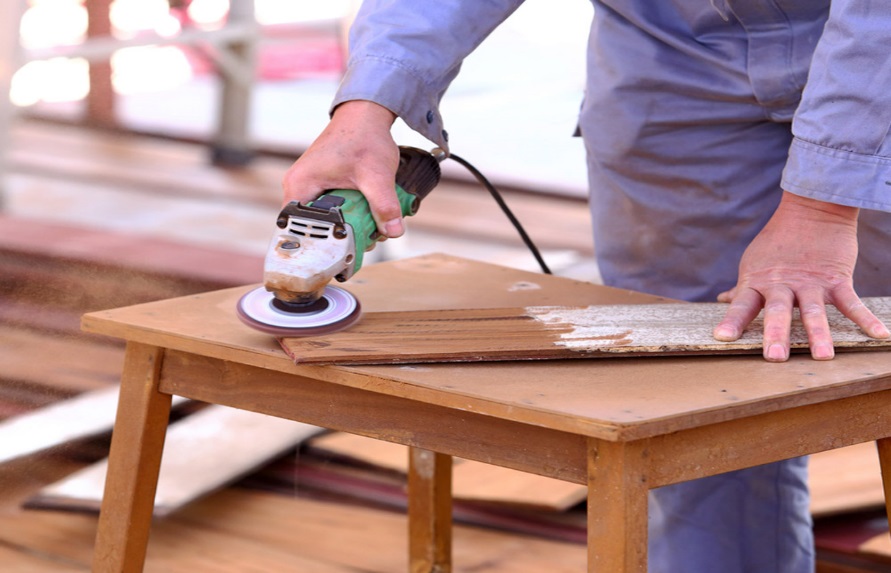 vŕtanie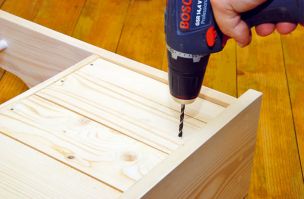 spájanie dreva klincami a skrutkami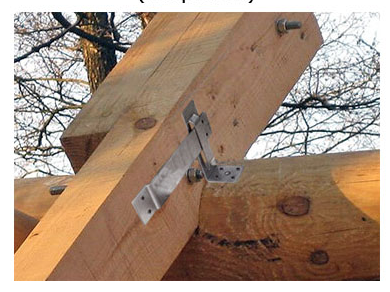 povrchová úprava:lakovanie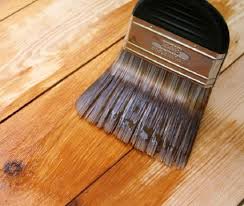 natieranie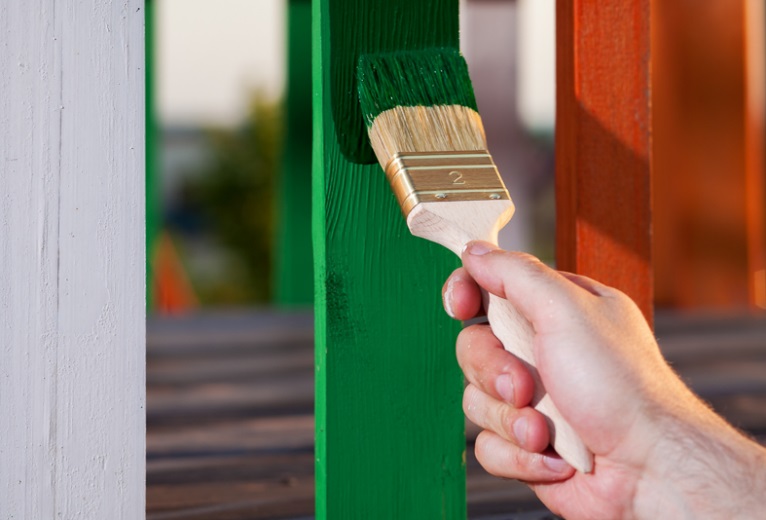 morenie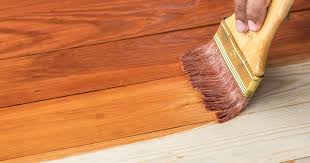 Videá:Spracovanie drevahttps://www.youtube.com/watch?v=EVRN5XGPfQUSústruženie drevahttps://www.youtube.com/watch?v=5zLnUSOkTU0rezanie drevahttps://www.youtube.com/watch?v=ilpQ1xAWgCgRotačná rašpľahttps://www.youtube.com/watch?v=w9WRbRM4Y5Y